Aldbourne Preschool 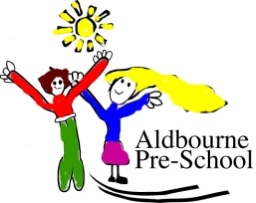 Back Lane, Aldbourne, Marlborough, Wiltshire SN8 2BP Telephone: 01672 541648
Email: aldournepreschool@gmail.com
Web: www.aldbournepreschool.com Policy: Outings and Visits This policy has been drawn up by the staff of the Preschool, in consultation with the Owners and parents. At Aldbourne Pre-School  we believe that children benefit from outings and visits.  To ensure maximum child safety and protection we adopt the following procedures when taking the children off the Pre-School premises:We obtain parental permission on our Registration Form to take the children out within the local area. Eg library, shop, park. Our staff: child ratio for these trips is as per normal sessions.We obtain separate parental permission in the event of all other outings and visits.  Our staff: child ratio for all other trips is 1:2.Any unaccompanied children are labelled with the name of the Pre-School and telephone number of the person in charge of the trip,A Pre-Visit Risk Assessment is made of any places visited.  In the event of a child being lost whilst on an outing we will follow the following procedure:-Immediately inform all members of staff and adults that the child is missing.Gather together all remaining children.Advise the proprietors that the child is missing – work with them to co-ordinate a thorough search of the area.If after an extensive search the child cannot be found we will inform the parents and/or emergency contact and the local police.Issue Date Review Date 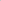 Document Owner(s) Approved 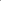 June 2018 June 2019  Angela GoddardJulie Kent 